Утверждаю:                 Заведующий МБДОУ №10               ____________Каргиева З.Б.                                                                                                               «_____»___________2023гОД «Где живут опасности?»
в младшей группе
ОО«Социально-коммуникативное развитие»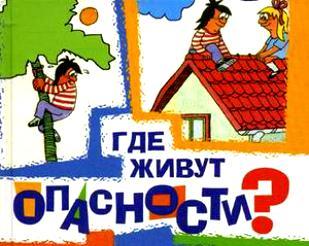 Воспитатель:Магкеева И.С.
                                                    Февраль 2023гПрограммное содержание:
Формировать умение сосредоточивать внимание детей на опасных предметах, встречающихся в жизни. Дать представление о том, что они могут нанести вред нашему организму. Обогащать опыт детей в умении использовать различные предметы по назначению. Развивать внимание, мышление, кругозор;  умение делать простые выводы и умозаключения. Продолжать расширять и активизировать словарный запас детей. Воспитывать сознательное отношение к соблюдению правил безопасности, дружеские взаимоотношения между детьми.1.Пальчиковая гимнастика «Безопасность»
Раз, два, три, четыре, пять!
Безопасность соблюдать!
Ведь опасные предметы,
Нам не надо в руки брать!
Чтобы не пришла беда, 
Будем помнить мы всегда:
Иголки, булавки и спичечки, 
Это детям - не игрушечки.
Ими нам играть нельзя!
Чтоб здоровье сберегать, 
Правила нам надо знать,
И всегда их соблюдать!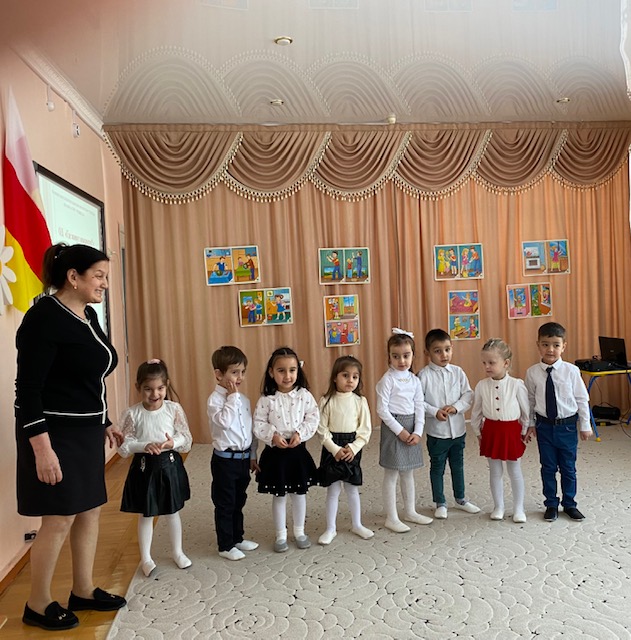 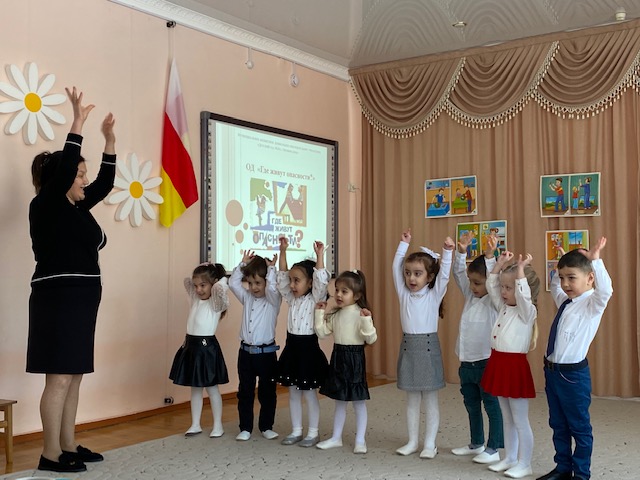 
2..Введение в ситуацию
Ребята, к нам в гости пришла  кукла Таня. Она не знает, что такое безопасность, какие предметы являются опасными, и просит помочь ей разобраться в этом.
Давайте поможем кукле Тане. Хотите? 
Тогда мы с вами оправимся в путешествие в Страну безопасности. А что такое безопасность? Безопасность – это когда нашей жизни и здоровью ничего не угрожает.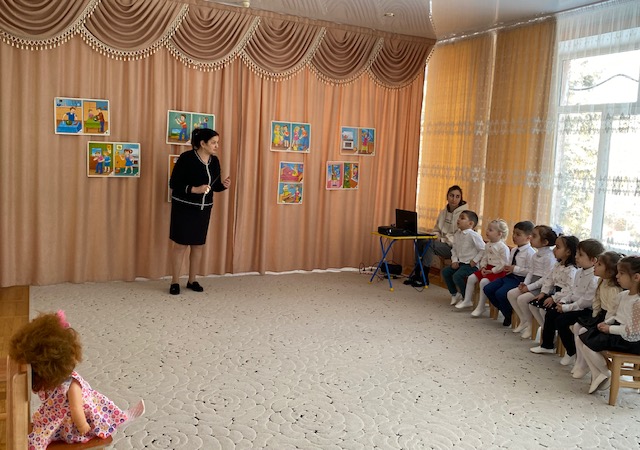 3.Основная часть
 Воспитатель: Ребята, в каждом доме есть очень много вещей: техника, колющие и режущие предметы, бытовая химия, мелкие предметы, лекарства и многое другое. Все эти вещи наши помощники. Они помогают человеку создать удобства  в жизни. Любая вещь может быть опасной и безопасной. Может помогать, а может мешать и даже угрожать жизни человека. Даже самые обычные вещи в нашем доме могут стать опасными, если с ними неправильно обращаться.
Давайте рассмотрим некоторые из них.
Слайд 1. «Иголки, ножницы, ножи»
1Ждет меня подружка-
На макушке – ушко.
Если танцевать пойдет, 
Все заштопает, зашьет. Как вы думаете, что это? (Иголка)                  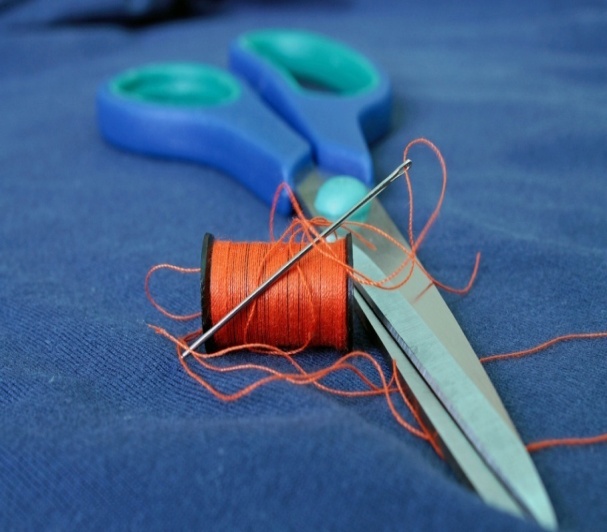 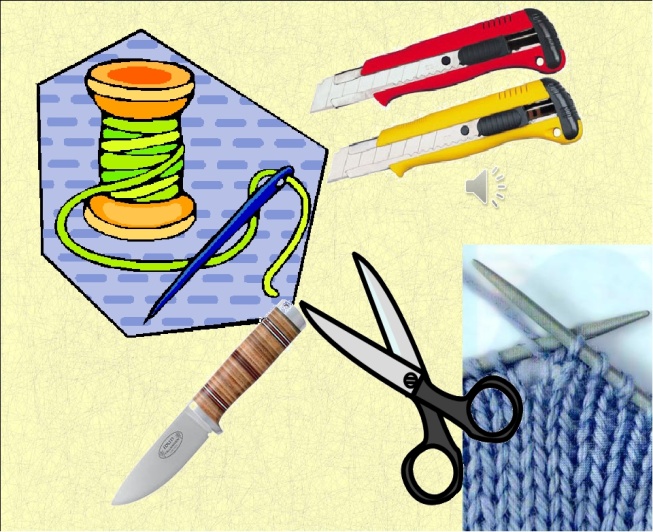 Правильно! Давайте рассмотрим ее.
Ребята, а какая иголочка?(Маленькая, тоненькая, острая)
А кто может пользоваться этим предметом? (Бабушка,  мама)
Верно! А как вы думаете, можно с ней играть? Почему?
Правильно! Она очень опасна, можно уколоться.
А для чего нам нужна иголочка? (Чтобы шить, вышивать, пришивать пуговицы)
2. У этого предмета есть гвоздик и два кольца. Как вы думаете, что это? (Ножницы).
А для чего нам необходимы ножницы?(Разрезать, обрезать и надрезать). Ребята, а какие ножницы? (Острые).                             
А кто может ими пользоваться? (Взрослые) Правильно, ребята, без присмотра взрослых детям ими пользоваться нельзя.
3. Лишний раз его не тронь, 
Не игрушка, острый  (Нож).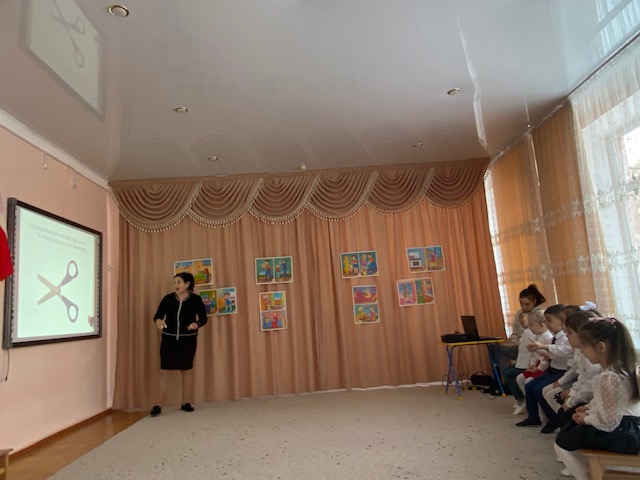          
Для чего нам необходим нож? А кто может пользоваться этим предметом? Можно этот предмет назвать игрушкой?(Нет)
Верно, а почему? (Ножом можно порезаться).
О каких острых и режущих предметах говорилось в загадках? (Иголка, ножницы, нож)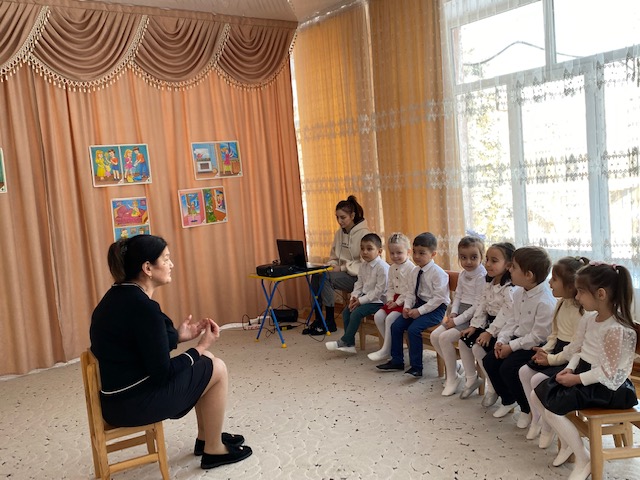 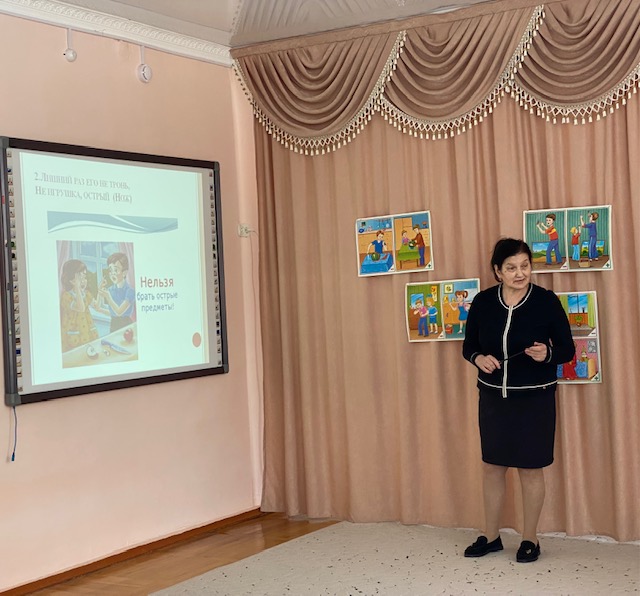 Как вы думаете, из чего сделаны эти предметы? (Из металла) А почему? (Металл прочный, твердый) Опытно - исследовательская деятельность «Свойства предметов». (Бумага, картон, пластилин, пластмасса и металл)Бумагу можно использовать для изготовления этих предметов? (Нет, порвется) А пластилин? пластмассу? дерево?
Правильно, ребята, эти предметы нельзя использовать для изготовления этих и других предметов.Иголка должна быть острой, чтобы проходила через  ткань. Ножи и ножницы так же, иначе ими нельзя будет резать и разрезать.Какие это предметы? (Колющие и режущие, металлические)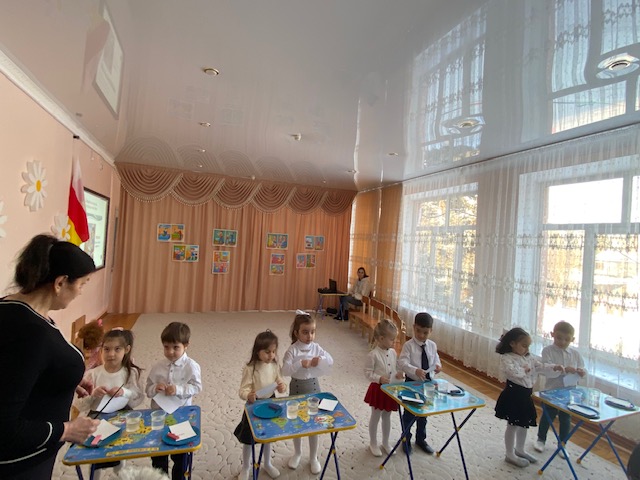 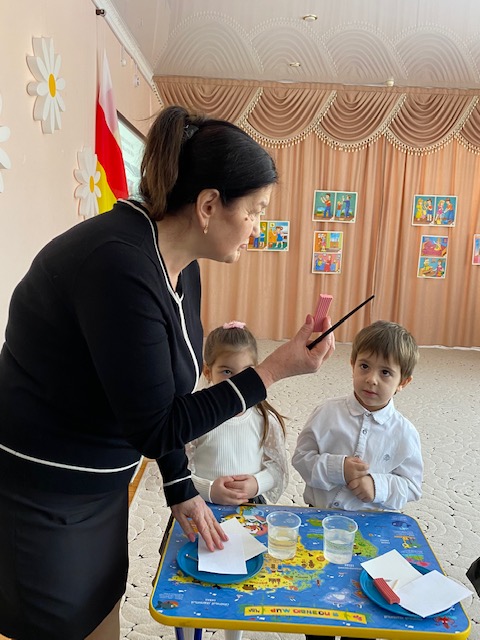 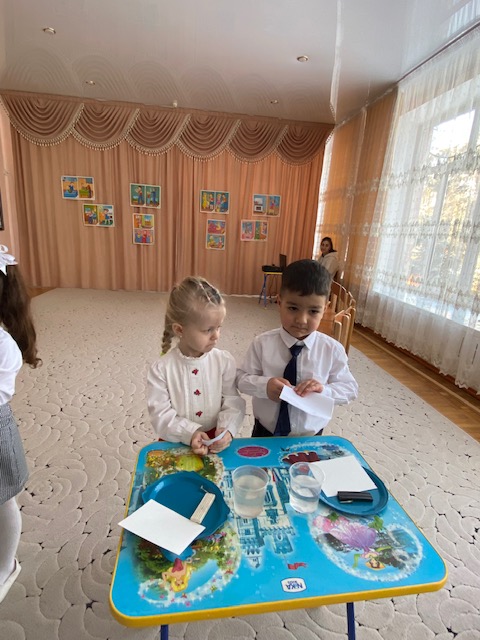 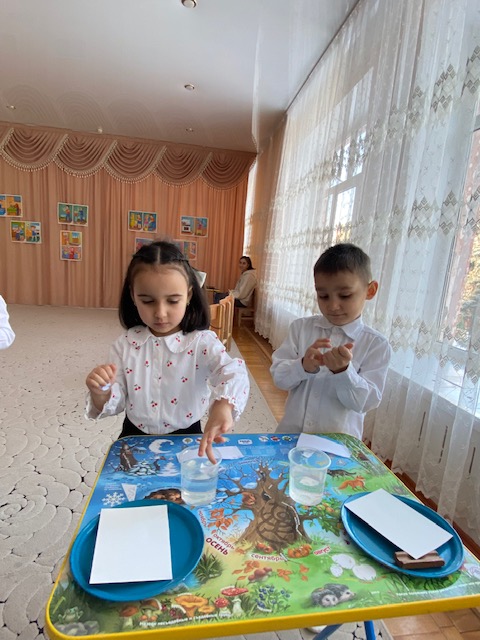 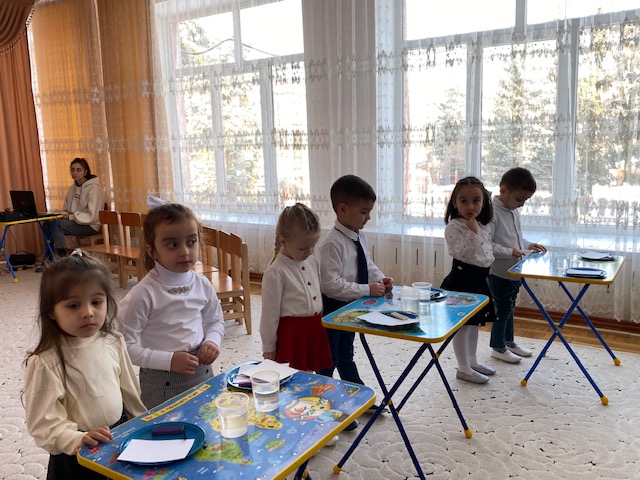 
Слайд 2. «Кнопки, скрепки, булавки, стекла». 
Какие еще вы знаете опасные предметы? (кнопки, скрепки, булавки, стекла)
Чем могут быть опасны эти предметы?(Можно ими уколоться, порезаться) 
Какие это предметы? (Колющие и режущие)
Да, первая опасность в доме - колющие и режущие предметы. Но беду можно предотвратить, если мы будем осторожны, и каждая вещь будет лежать на своем месте.
Есть правила, которые нужно соблюдать.  
1ребенок:
Ты не бери иголку в рот, 
Иголка острая- не плод. 
2ребенок:
Работать ножницами можно,
Но только очень осторожно. 
3ребенок:
Дома острые ножи
Ты на место положи, 
Не раскидывай иголки,
Убери их все на полку.
4  ребенок:
Если ножницы достал,
Убери, откуда взял. 
Тогда ни девочки, ни мальчики,Не порежут свои пальчики.                                
Слайд 3. «Спички, зажигалка»
Ребенок:
В деревянном домике
Проживают гномики.
Уж такие добряки - 
Раздают всем огоньки (спички)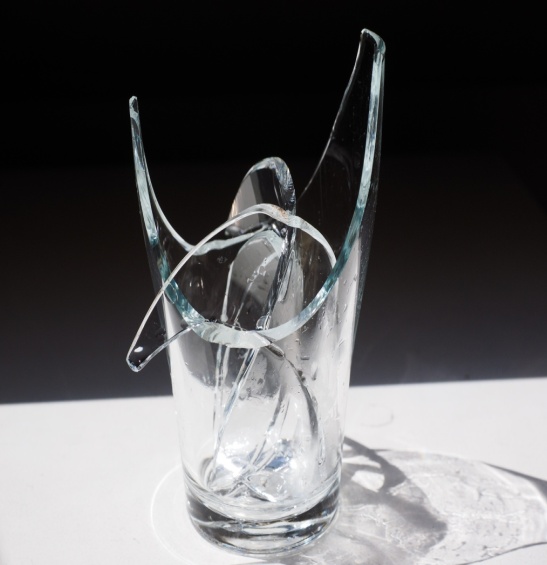 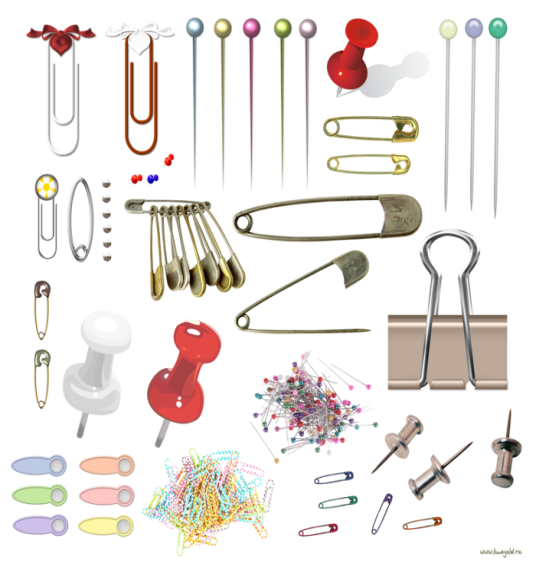    
Да. Правильно. Как вы думаете, огонь нам нужен? Для чего он нужен? 
Почему говорят: «Спички – детям не игрушка!»?
Можно играть спичками? Какую опасность таят в себе спички? (Можно устроить пожар, обжечься) Куда нужно обращаться в случае пожара? (В пожарную часть) 
По какому номеру? (101, 112)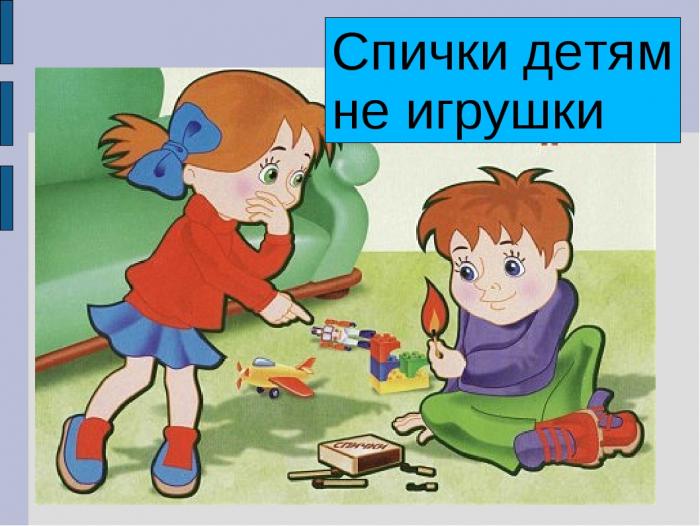 
Слайд 4. «Лекарства, витамины»,
А почему витамины  и лекарства могут быть опасными? (Их нельзя съедать много; можно отравиться)
Воспитатель: Правильно. Лекарства и витамины нужны человеку. Но и с ними надо соблюдать правила. Запомните их. Нельзя пробовать никакие лекарства и витамины. Неправильно принятое лекарство может стать ядом. Лекарства и витамины лучше всего хранить в недоступном для детей месте. 
Слайд 5 «Пуговицы, мозаика, бусы, монеты».
 Ребята! А ведь это не все опасности, которые могут вас предостерегать в доме?
 А что это за предметы? (Пуговицы, мозаика, бусы, монетки)Как нужно обращаться с мелкими предметами? (Их нельзя совать в нос, рот, ушные раковины)
Почему? (Могут застрять в них, и нужно будет делать операцию).
Воспитатель: Правильно Они также могут навредить нашему здоровью.                               
Слайд 6. «Бытовая химия».
Рассматривается  бытовая химия
Дидактическая игра «Можно - нельзя»
 (Дети раскладывают на красную дорожку опасные предметы, на зеленую дорожку - безопасные).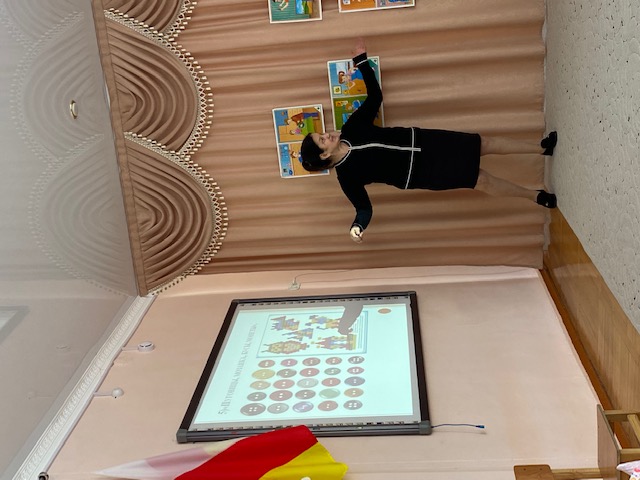 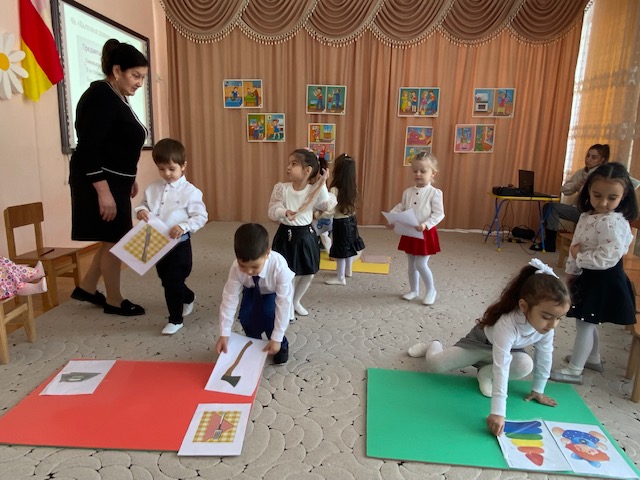 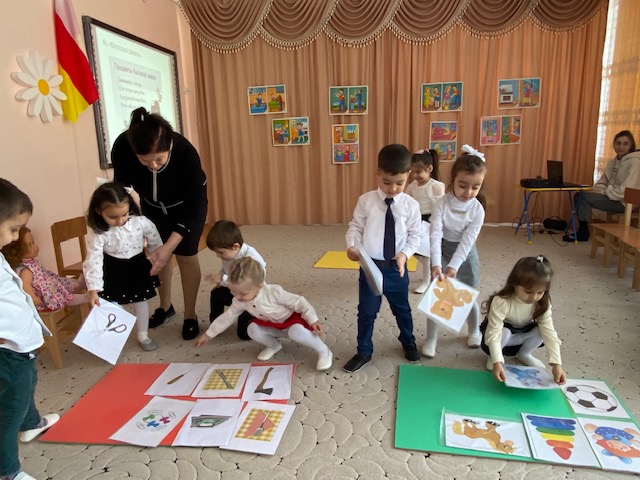 
Разрезные картинки «Игрушки»
Ребята, кукла Таня принесла с собой разрезные картинки и просит, чтобы вы помогли ей  собрать их. Поможем ей? (Да)
(Дети собирают разрезные картинки). 
Теперь кукла Таня будет ими играть.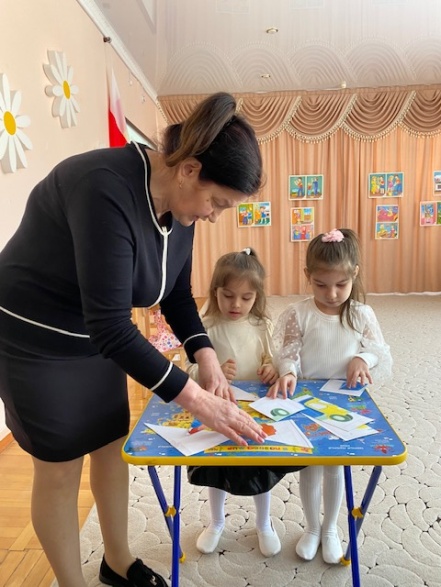 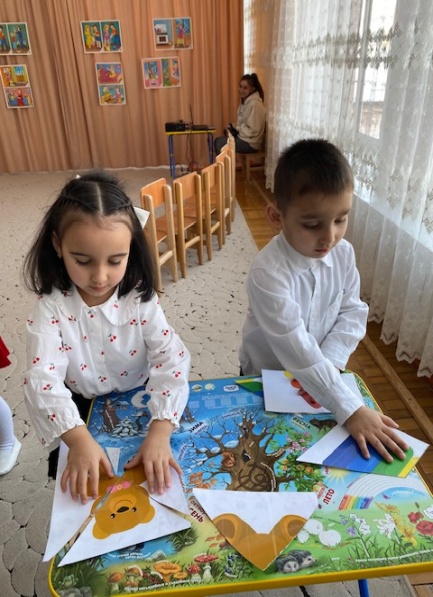 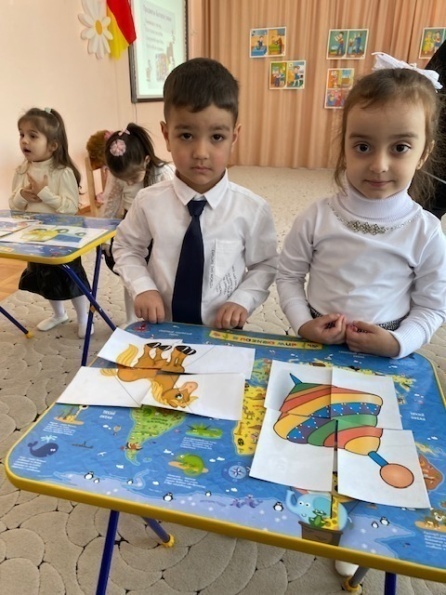 
Физкультминутка.
По дорожке мы пойдем (Ходьба на месте),
И игрушки мы найдем (Ходьба на месте, хлопки в ладошки).
Мишку косолапого, (Имитация  движений медведя)
Песика лохматого,  (Имитация движений собаки)Заиньку прыгучего, (Ладошки-ушки приложить к голове, подскоки на месте)
Ежика колючего,  (Вытянуть руки вперед, растопырить пальцы)
Машинку заводную, (Сжать кулаки, имитировать движения рулем)
Куклу озорную.  (Руки полочкой)
С ними вместе поиграем (Имитация убаюкивания куклы)
И потом их уберем. (Спрятать руки за спину). 
Ножками потопаем (Топают),
Ручками похлопаем(Хлопают).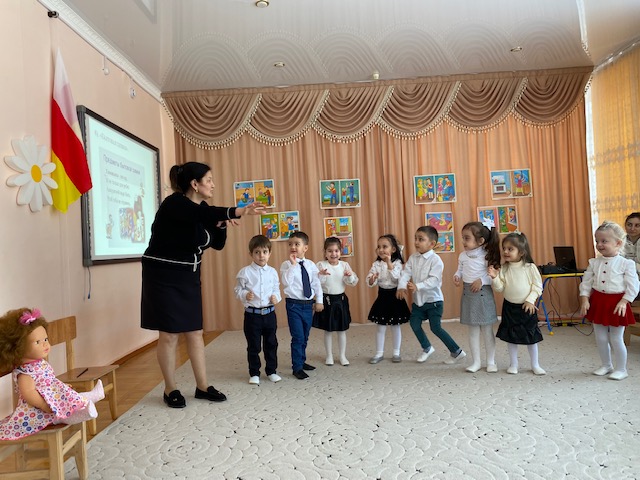 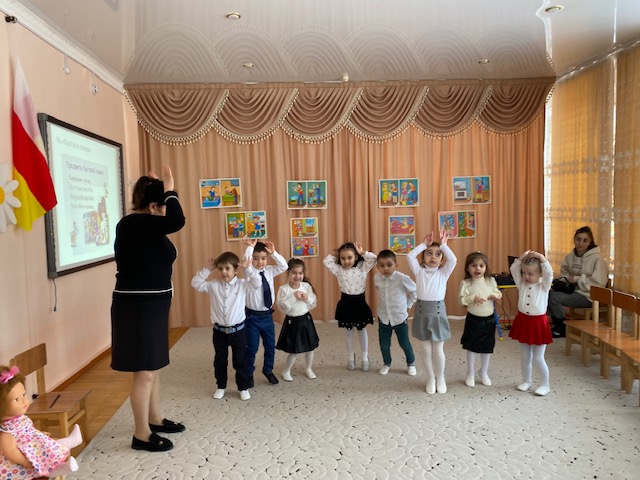 
Игра «Да-нет»
Все внимательно играйте, 
На вопросы отвечайте, 
И скажите: «Да» иль «Нет».
- Можно детям спички в руки брать? (Нет).
- С мячом, пирамидкой играть?  (Да)
- Лекарства самим принимать? (Нет)
- С подругой в куклы играть? (Да)
- Бытовую химию трогать? (Нет)
- Из кубиков дом сооружать? (Да)
- Пуговицы, мозаику, бусы в нос совать? (Нет)
- Игрушки на место убирать? (Да)
- Можно тяжелый молоток в руки брать? (Нет).
-  Ножами, вилками играть? (нет).
- Безопасность соблюдать? (Да).
Дидактическая игра «Проведи линию».
(Дети проводят линии от грустного человека к опасным предметам, от веселого человека -  к неопасным предметам).   
  4. Осмысление.
 Ребята, как вы думаете, смогли мы помочь кукле Тане правильно  обращаться с опасными   предметами? Почему нам это удалось? 
(Кукла Таня благодарит детей,  дарит им угощенье и прощается с ними).
На этом, ребята, наше путешествие закончилось, спасибо вам за сотрудничество. Надеюсь вы  и впредь будете соблюдать правила безопасного поведения.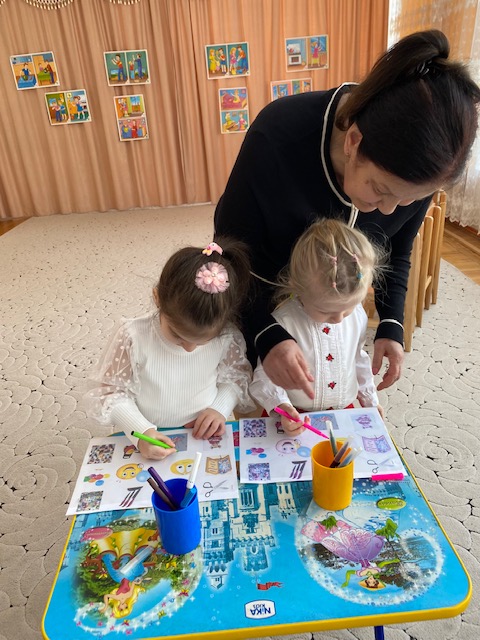 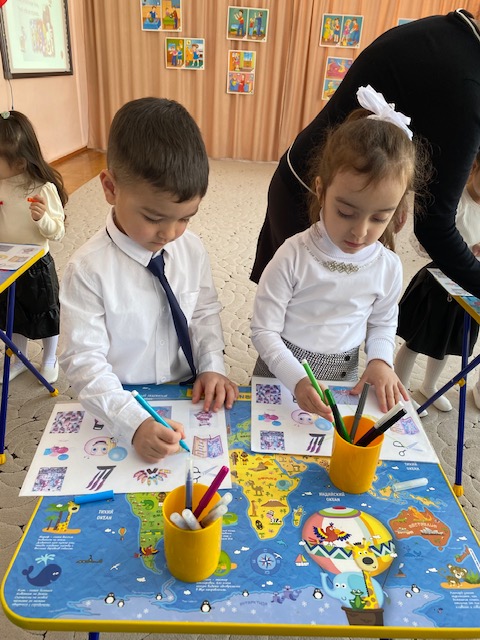 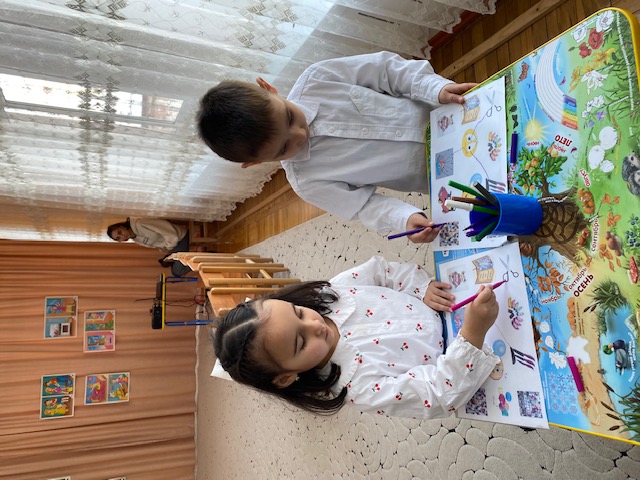 